В соответствии со статьей 144 Трудового кодекса Российской Федерации, федеральным законом от 06.12.2003 № 131-ФЗ «Об общих принципах организации местного самоуправления в Российской Федерации», руководствуясь ст.24 Устава города, Сосновоборский городской Совет депутатовР Е Ш И Л:1. Внести в «Положение о системах оплаты труда работников муниципальных учреждений города Сосновоборска», утвержденное решением Сосновоборского городского Совета депутатов от 21.12.2016 № 15/64-р (далее – Положение) следующее изменение:1.1. в пункте 6.4. раздела 6 Положения слова «с приложениями 2 - 4» заменить на «с приложениями 2 - 5»;1.2 приложение № 1 к Положению изложить в редакции согласно приложения № 1 к настоящему решению;1.3. приложение № 2 к Положению считать утратившим силу;1.4. в пункте 4 приложения № 3 к Положению слова «спортивные учреждения» заменить на «спортивные сооружения»;1.5. приложение № 3 к Положению дополнить пунктом 6 в редакции согласно приложения № 2 к настоящему решению;1.6. приложение № 4 к Положению изложить в редакции согласно приложения № 3 к настоящему решению;1.7. приложение № 6 к Положению изложить в редакции согласно приложения № 4 к настоящему решению.2. Настоящее решение вступает в силу в день, следующий за днем его официального опубликования в городской газете «Рабочий».Глава города									С.А. ПономаревПриложение № 1к решению от «__»____2020 №________КОЛИЧЕСТВО СРЕДНИХ ОКЛАДОВ (ДОЛЖНОСТНЫХ ОКЛАДОВ),СТАВОК ЗАРАБОТНОЙ ПЛАТЫ РАБОТНИКОВ ОСНОВНОГОПЕРСОНАЛА, ИСПОЛЬЗУЕМОЕ ПРИ ОПРЕДЕЛЕНИИ РАЗМЕРАДОЛЖНОСТНОГО ОКЛАДА РУКОВОДИТЕЛЯ УЧРЕЖДЕНИЯ СУЧЕТОМ ОТНЕСЕНИЯ УЧРЕЖДЕНИЯ К ГРУППЕ ПО ОПЛАТЕТРУДА РУКОВОДИТЕЛЕЙ УЧРЕЖДЕНИЙПриложение № 2к решению от «__»_________2020 №____«6.Спортивные школы:Учреждение относится к конкретной группе по оплате труда руководителя при условии выполнения показателей, предусмотренных для определенного типа учреждения. В случае, когда выполняются не все показатели, предусмотренные для данной группы по оплате труда руководителей учреждений, приоритетным критерием для отнесения учреждений к конкретной группе является критерий «численность учащихся (спортсменов) в учреждении».Приложение № 3к решению от «__»_________2020 №____ПОКАЗАТЕЛИДЛЯ ОТНЕСЕНИЯ УЧРЕЖДЕНИЙ, ПОДВЕДОМСТВЕННЫХУПРАВЛЕНИЮ ОБРАЗОВАНИЯ АДМИНИСТРАЦИИ ГОРОДА, КГРУППАМ ПО ОПЛАТЕ ТРУДА РУКОВОДИТЕЛЕЙ УЧРЕЖДЕНИЙК показателям для отнесения учреждений к группам по оплате труда руководителей учреждений относятся показатели, характеризующие масштаб учреждения:- численность работников учреждения;- количество обучающихся (воспитанников);- показатели, значительно осложняющие работу по руководству учреждением.Объем деятельности каждого учреждения при определении группы по оплате труда руководителей оценивается в баллах по показателям для отнесения учреждений к группам по оплате труда.Учреждения относятся к I, II, III или IV группе по оплате труда руководителей по сумме баллов, определенных на основе показателей деятельности, установленных пунктами 7 и 8 настоящего приложения.Группа по оплате труда руководителей учреждений определяется на основании документов, подтверждающих наличие объемов работы учреждения на 1 января текущего года. При этом контингент обучающихся (воспитанников) учреждений определяется: - по общеобразовательным учреждениям - по списочному составу на начало учебного года;- по дошкольным образовательным учреждениям - по списочному составу на 1 января;- по учреждениям дополнительного образования - по списочному составу постоянно обучающихся на 1 января. При этом в списочном составе обучающиеся в учреждениях дополнительного образования, занимающиеся в нескольких кружках, секциях, группах, учитываются один раз.Группа по оплате труда для вновь открываемых образовательных учреждений устанавливается исходя из плановых (проектных) показателей, но не более чем на 2 года.За руководителями учреждений, находящихся на капитальном ремонте, сохраняется группа по оплате труда руководителей, определенная до начала капитального ремонта, но не более чем на один год.Учреждения дополнительного образования, находящиеся в ведении управления образования администрации города, относятся к группам по оплате труда руководителей в зависимости от показателей, установленных пунктами 7, 8 настоящего приложения, но не ниже II группы по оплате труда руководителей. Показатели для отнесения образовательных учреждений к группам по оплате труда руководителей учреждений:Группы по оплате труда руководителей учреждений:Приложение № 4к решению от «__»_________2020 №____ПРЕДЕЛЬНОЕ КОЛИЧЕСТВО ДОЛЖНОСТНЫХ ОКЛАДОВРУКОВОДИТЕЛЕЙ УЧРЕЖДЕНИЙ, УЧИТЫВАЕМЫХ ПРИОПРЕДЕЛЕНИИ ОБЪЕМА СРЕДСТВ НА ВЫПЛАТЫСТИМУЛИРУЮЩЕГО ХАРАКТЕРА РУКОВОДИТЕЛЯМУЧРЕЖДЕНИЙ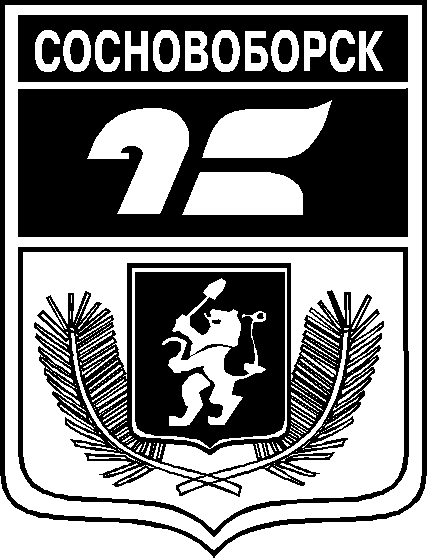 СОСНОВОБОРСКИЙ ГОРОДСКОЙ СОВЕТ ДЕПУТАТОВРЕШЕНИЕ____________________ 2020                                                                                             № _____О внесении изменений в решение Сосновоборского городского Совета депутатов от 21.12.2016 № 15/64-р «О системах оплаты труда работников муниципальных учреждений города Сосновоборска»Nп/пУчрежденияКоличество средних окладов (должностных окладов), ставок заработной платы работников основного персонала учрежденияКоличество средних окладов (должностных окладов), ставок заработной платы работников основного персонала учрежденияКоличество средних окладов (должностных окладов), ставок заработной платы работников основного персонала учрежденияКоличество средних окладов (должностных окладов), ставок заработной платы работников основного персонала учрежденияNп/пУчрежденияI группа по оплате трудаII группа по оплате трудаIII группа по оплате трудаIV группа по оплате труда1Учреждения, подведомственные управлению культуры, спорта, туризма и молодежной политики администрации городаУчреждения, подведомственные управлению культуры, спорта, туризма и молодежной политики администрации городаУчреждения, подведомственные управлению культуры, спорта, туризма и молодежной политики администрации городаУчреждения, подведомственные управлению культуры, спорта, туризма и молодежной политики администрации городаУчреждения, подведомственные управлению культуры, спорта, туризма и молодежной политики администрации города1.1учреждения библиотечно-музейного типа2,7 - 2,92,5 - 2,72,3 - 2,52,2 - 2,31.2учреждения культурно-досугового типа2,7 - 2,92,5 - 2,72,3 - 2,52,2 - 2,31.3образовательные учреждения культуры2,7 - 2,92,5 - 2,72,3 - 2,52,2 - 2,31.4спортивные сооружения2,8 - 3,32,2 - 2,71,6 - 2,11,51.5учреждения, осуществляющие деятельность в сфере молодежной политики3,5 – 4,03,0 – 3,42,7 – 2,92,5 – 2,61.6спортивные школы1,21,151,11,051.7прочие учреждения6,3 - 6,55,5 - 6,22Учреждения, подведомственные управлению образования администрации городаУчреждения, подведомственные управлению образования администрации городаУчреждения, подведомственные управлению образования администрации городаУчреждения, подведомственные управлению образования администрации городаУчреждения, подведомственные управлению образования администрации города2.1дошкольные учреждения2,2 - 3,01,7 - 2,11,4 - 1,61,1 - 1,32.2общеобразовательные учреждения2,2 - 3,01,7 - 2,11,4 - 1,61,1 - 1,32.3учреждения дополнительного образования2,2 - 3,01,7 - 2,11,4 - 1,61,1 - 1,3ПоказателиГруппы по оплате труда руководителей учрежденийГруппы по оплате труда руководителей учрежденийГруппы по оплате труда руководителей учрежденийГруппы по оплате труда руководителей учрежденийПоказателиIIIIIIIVЧисленность работников в учреждении, чел.свыше 300251 – 300101 – 250до 100Численность учащихся (спортсменов) в учреждении, чел.свыше 300201-300101-200до 100Наличие (отсутствие) в учреждении обособленных подразделенийналичие в учреждении обособленных подразделений---Наличие (отсутствие) в учреждении спортсооруженийналичие в учреждении спортсооруженийналичие в учреждении спортсооружений--№ п/пНаименование показателяУсловия балловКоличество1Количество обучающихся в учрежденияхза каждого обучающегося0,32Количество воспитанников из числа детей-сирот и детей, оставшихся без попечения родителейиз расчета за каждого воспитанника0,53Количество обучающихся в учреждениях дополнительного образования:– в многопрофильных;– в однопрофильных: клубах (центрах, станциях) юных туристов, юных натуралистов, учреждениях дополнительного образования спортивной направленности, оздоровительных лагерях всех видовза каждого обучающегося (воспитанника)0,30,54Количество лицензированных образовательных программза каждую программу0,55Количество работников в учреждениидополнительно за каждого работника, имеющего:–первую квалификационную категорию–высшую квалификационную категорию– ученую степень0,51,01,56Наличие филиалов учреждения с количеством обучающихся (воспитанников)за каждое указанное структурное подразделение:– до 100 человек– от 100 до 200 человек– свыше 200 человек2030507Наличие оснащенных производственным и учебно-лабораторным оборудованием и используемых в образовательном процессе учебных кабинетовза каждый класс158Наличие оборудованных и используемых в образовательном процессе: спортивной площадки, стадиона, бассейна и других спортивных сооруженийза каждый вид159Наличие собственного оборудованного здравпункта, медицинского кабинета, оздоровительно-восстановительного центра, столовой, изолятора, кабинета психолога, логопедаза каждый вид1510Наличие автотранспортных средств, сельхозмашин, строительной и другой самоходной техники на балансе учрежденияза каждую единицу3, но не более 3011Наличие учебно-опытных участков, парникового хозяйства, подсобного сельского хозяйства, учебного хозяйства, теплиц, специализированных учебных мастерских, цеховза каждый вид5012Наличие обучающихся (воспитанников) в учреждениях, посещающих бесплатные секции, кружки, студии, организованные этими учреждениями или на их базеза каждого обучающегося (воспитанника)0,513Наличие в образовательных учреждениях (классах, группах) обучающихся (воспитанников) с ограниченными возможностями здоровья (кроме образовательных учреждений для обучающихся с ограниченными возможностями здоровья (классов, групп)за каждого обучающегося (воспитанника)1,014Наличие в учебных заведениях библиотеки с читальным заломна 15 мест (не менее)1515Количество разработанных методических пособий за календарный годза каждое методическое пособие10N п/пТип (вид) учрежденияГруппы по оплате труда руководителей учреждений
(по сумме баллов)Группы по оплате труда руководителей учреждений
(по сумме баллов)Группы по оплате труда руководителей учреждений
(по сумме баллов)Группы по оплате труда руководителей учреждений
(по сумме баллов)N п/пТип (вид) учрежденияIIIIIIIV1Дошкольные учреждениясвыше 350от 251 до 350от 151 до 250до 1502Общеобразовательные учреждения (начального общего, основного общего, среднего общего образования)свыше 500от 351 до 500от 201 до 350до 2003Учреждения дополнительного образования свыше 500от 351 до 500от 201 до 350до 200№ п/пУчрежденияПредельное количество должностных окладов руководителя учреждения, подлежащих централизации, в год1Учреждения, подведомственные управлению культуры, спорта, туризма и молодежной политики администрации города:1.1осуществляющие деятельность в области физической культуры и спорта361.2осуществляющие деятельность в сфере молодежной политики321.3учреждения библиотечно-музейного типа, учреждения культурно-досугового типа, образовательные учреждения культуры40,61.4прочие учреждения502Учреждения, подведомственные управлению образования администрации города45